Извещение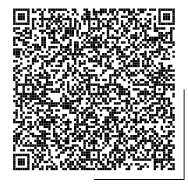 Кассир                                                                                                           Форма № ПД-4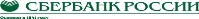 МРО ЕЛОМ    Московский банк Сбербанка России ОАО г.Москва                                                                                                           Форма № ПД-4МРО ЕЛОМ    Московский банк Сбербанка России ОАО г.Москва                                                                                                           Форма № ПД-4МРО ЕЛОМ    Московский банк Сбербанка России ОАО г.Москва                                                                                                           Форма № ПД-4МРО ЕЛОМ    Московский банк Сбербанка России ОАО г.Москва                                                                                                           Форма № ПД-4МРО ЕЛОМ    Московский банк Сбербанка России ОАО г.Москва                                                                                                           Форма № ПД-4МРО ЕЛОМ    Московский банк Сбербанка России ОАО г.Москва                                                                                                           Форма № ПД-4МРО ЕЛОМ    Московский банк Сбербанка России ОАО г.Москва                                                                                                           Форма № ПД-4МРО ЕЛОМ    Московский банк Сбербанка России ОАО г.Москва                                                                                                           Форма № ПД-4МРО ЕЛОМ    Московский банк Сбербанка России ОАО г.Москва                                                                                                           Форма № ПД-4МРО ЕЛОМ    Московский банк Сбербанка России ОАО г.МоскваИзвещениеКассир                                                                 (наименование получателя платежа)                                                                  (наименование получателя платежа)                                                                  (наименование получателя платежа)                                                                  (наименование получателя платежа)                                                                  (наименование получателя платежа)                                                                  (наименование получателя платежа)                                                                  (наименование получателя платежа)                                                                  (наименование получателя платежа)                                                                  (наименование получателя платежа)                                                                  (наименование получателя платежа) ИзвещениеКассир77090760347709076034407038100381201005024070381003812010050240703810038120100502407038100381201005024070381003812010050240703810038120100502ИзвещениеКассир            (ИНН получателя платежа)                                               ( номер счета получателя платежа)            (ИНН получателя платежа)                                               ( номер счета получателя платежа)            (ИНН получателя платежа)                                               ( номер счета получателя платежа)            (ИНН получателя платежа)                                               ( номер счета получателя платежа)            (ИНН получателя платежа)                                               ( номер счета получателя платежа)            (ИНН получателя платежа)                                               ( номер счета получателя платежа)            (ИНН получателя платежа)                                               ( номер счета получателя платежа)            (ИНН получателя платежа)                                               ( номер счета получателя платежа)            (ИНН получателя платежа)                                               ( номер счета получателя платежа)            (ИНН получателя платежа)                                               ( номер счета получателя платежа)ИзвещениеКассирПАО «Сбербанк России» г.МоскваПАО «Сбербанк России» г.МоскваПАО «Сбербанк России» г.МоскваПАО «Сбербанк России» г.МоскваПАО «Сбербанк России» г.МоскваПАО «Сбербанк России» г.МоскваБИКБИК044525225ИзвещениеКассир                     (наименование банка получателя платежа)                     (наименование банка получателя платежа)                     (наименование банка получателя платежа)                     (наименование банка получателя платежа)                     (наименование банка получателя платежа)                     (наименование банка получателя платежа)                     (наименование банка получателя платежа)                     (наименование банка получателя платежа)                     (наименование банка получателя платежа)                     (наименование банка получателя платежа)ИзвещениеКассирНомер кор./сч. банка получателя платежаНомер кор./сч. банка получателя платежаНомер кор./сч. банка получателя платежаНомер кор./сч. банка получателя платежаНомер кор./сч. банка получателя платежа3010181040000000022530101810400000000225301018104000000002253010181040000000022530101810400000000225ИзвещениеКассирДобровольные пожертвования на уставную деятельностьДобровольные пожертвования на уставную деятельностьДобровольные пожертвования на уставную деятельностьДобровольные пожертвования на уставную деятельностьДобровольные пожертвования на уставную деятельностьДобровольные пожертвования на уставную деятельностьИзвещениеКассир                       (наименование платежа)                                                               (номер лицевого счета (код) плательщика)                       (наименование платежа)                                                               (номер лицевого счета (код) плательщика)                       (наименование платежа)                                                               (номер лицевого счета (код) плательщика)                       (наименование платежа)                                                               (номер лицевого счета (код) плательщика)                       (наименование платежа)                                                               (номер лицевого счета (код) плательщика)                       (наименование платежа)                                                               (номер лицевого счета (код) плательщика)                       (наименование платежа)                                                               (номер лицевого счета (код) плательщика)                       (наименование платежа)                                                               (номер лицевого счета (код) плательщика)                       (наименование платежа)                                                               (номер лицевого счета (код) плательщика)                       (наименование платежа)                                                               (номер лицевого счета (код) плательщика)ИзвещениеКассирФ.И.О. плательщика:ИзвещениеКассирАдрес плательщика:ИзвещениеКассир  Сумма платежа: _________ руб.  _____коп.   Сумма платы за услуги: _______ руб. _____коп  Сумма платежа: _________ руб.  _____коп.   Сумма платы за услуги: _______ руб. _____коп  Сумма платежа: _________ руб.  _____коп.   Сумма платы за услуги: _______ руб. _____коп  Сумма платежа: _________ руб.  _____коп.   Сумма платы за услуги: _______ руб. _____коп  Сумма платежа: _________ руб.  _____коп.   Сумма платы за услуги: _______ руб. _____коп  Сумма платежа: _________ руб.  _____коп.   Сумма платы за услуги: _______ руб. _____коп  Сумма платежа: _________ руб.  _____коп.   Сумма платы за услуги: _______ руб. _____коп  Сумма платежа: _________ руб.  _____коп.   Сумма платы за услуги: _______ руб. _____коп  Сумма платежа: _________ руб.  _____коп.   Сумма платы за услуги: _______ руб. _____коп  Сумма платежа: _________ руб.  _____коп.   Сумма платы за услуги: _______ руб. _____копИзвещениеКассир  Итого ______________ руб. ______ коп.       “______”_____________________ 20___ г.  Итого ______________ руб. ______ коп.       “______”_____________________ 20___ г.  Итого ______________ руб. ______ коп.       “______”_____________________ 20___ г.  Итого ______________ руб. ______ коп.       “______”_____________________ 20___ г.  Итого ______________ руб. ______ коп.       “______”_____________________ 20___ г.  Итого ______________ руб. ______ коп.       “______”_____________________ 20___ г.  Итого ______________ руб. ______ коп.       “______”_____________________ 20___ г.  Итого ______________ руб. ______ коп.       “______”_____________________ 20___ г.  Итого ______________ руб. ______ коп.       “______”_____________________ 20___ г.  Итого ______________ руб. ______ коп.       “______”_____________________ 20___ г.ИзвещениеКассирС условиями приема указанной в платежном документе суммы, в т.ч. с суммой взимаемой платы за услуги банка ознакомлен и согласен.                                        Подпись плательщика____________________________________С условиями приема указанной в платежном документе суммы, в т.ч. с суммой взимаемой платы за услуги банка ознакомлен и согласен.                                        Подпись плательщика____________________________________С условиями приема указанной в платежном документе суммы, в т.ч. с суммой взимаемой платы за услуги банка ознакомлен и согласен.                                        Подпись плательщика____________________________________С условиями приема указанной в платежном документе суммы, в т.ч. с суммой взимаемой платы за услуги банка ознакомлен и согласен.                                        Подпись плательщика____________________________________С условиями приема указанной в платежном документе суммы, в т.ч. с суммой взимаемой платы за услуги банка ознакомлен и согласен.                                        Подпись плательщика____________________________________С условиями приема указанной в платежном документе суммы, в т.ч. с суммой взимаемой платы за услуги банка ознакомлен и согласен.                                        Подпись плательщика____________________________________С условиями приема указанной в платежном документе суммы, в т.ч. с суммой взимаемой платы за услуги банка ознакомлен и согласен.                                        Подпись плательщика____________________________________С условиями приема указанной в платежном документе суммы, в т.ч. с суммой взимаемой платы за услуги банка ознакомлен и согласен.                                        Подпись плательщика____________________________________С условиями приема указанной в платежном документе суммы, в т.ч. с суммой взимаемой платы за услуги банка ознакомлен и согласен.                                        Подпись плательщика____________________________________С условиями приема указанной в платежном документе суммы, в т.ч. с суммой взимаемой платы за услуги банка ознакомлен и согласен.                                        Подпись плательщика____________________________________Квитанция КассирКвитанция КассирМРО ЕЛОМ    Московский банк Сбербанка России ОАО г.МоскваМРО ЕЛОМ    Московский банк Сбербанка России ОАО г.МоскваМРО ЕЛОМ    Московский банк Сбербанка России ОАО г.МоскваМРО ЕЛОМ    Московский банк Сбербанка России ОАО г.МоскваМРО ЕЛОМ    Московский банк Сбербанка России ОАО г.МоскваМРО ЕЛОМ    Московский банк Сбербанка России ОАО г.МоскваМРО ЕЛОМ    Московский банк Сбербанка России ОАО г.МоскваМРО ЕЛОМ    Московский банк Сбербанка России ОАО г.МоскваМРО ЕЛОМ    Московский банк Сбербанка России ОАО г.МоскваМРО ЕЛОМ    Московский банк Сбербанка России ОАО г.МоскваКвитанция Кассир                                                                 (наименование получателя платежа)                                                                  (наименование получателя платежа)                                                                  (наименование получателя платежа)                                                                  (наименование получателя платежа)                                                                  (наименование получателя платежа)                                                                  (наименование получателя платежа)                                                                  (наименование получателя платежа)                                                                  (наименование получателя платежа)                                                                  (наименование получателя платежа)                                                                  (наименование получателя платежа) Квитанция Кассир77090760347709076034407038100381201005024070381003812010050240703810038120100502407038100381201005024070381003812010050240703810038120100502Квитанция Кассир            (ИНН получателя платежа)                                               ( номер счета получателя платежа)            (ИНН получателя платежа)                                               ( номер счета получателя платежа)            (ИНН получателя платежа)                                               ( номер счета получателя платежа)            (ИНН получателя платежа)                                               ( номер счета получателя платежа)            (ИНН получателя платежа)                                               ( номер счета получателя платежа)            (ИНН получателя платежа)                                               ( номер счета получателя платежа)            (ИНН получателя платежа)                                               ( номер счета получателя платежа)            (ИНН получателя платежа)                                               ( номер счета получателя платежа)            (ИНН получателя платежа)                                               ( номер счета получателя платежа)            (ИНН получателя платежа)                                               ( номер счета получателя платежа)Квитанция КассирПАО «Сбербанк России» г.МоскваПАО «Сбербанк России» г.МоскваПАО «Сбербанк России» г.МоскваПАО «Сбербанк России» г.МоскваПАО «Сбербанк России» г.МоскваПАО «Сбербанк России» г.МоскваБИКБИК044525225Квитанция Кассир                     (наименование банка получателя платежа)                     (наименование банка получателя платежа)                     (наименование банка получателя платежа)                     (наименование банка получателя платежа)                     (наименование банка получателя платежа)                     (наименование банка получателя платежа)                     (наименование банка получателя платежа)                     (наименование банка получателя платежа)                     (наименование банка получателя платежа)                     (наименование банка получателя платежа)Квитанция КассирНомер кор./сч. банка получателя платежаНомер кор./сч. банка получателя платежаНомер кор./сч. банка получателя платежаНомер кор./сч. банка получателя платежаНомер кор./сч. банка получателя платежа3010181040000000022530101810400000000225301018104000000002253010181040000000022530101810400000000225Квитанция КассирДобровольные пожертвования на уставную деятельностьДобровольные пожертвования на уставную деятельностьДобровольные пожертвования на уставную деятельностьДобровольные пожертвования на уставную деятельностьДобровольные пожертвования на уставную деятельностьДобровольные пожертвования на уставную деятельностьКвитанция Кассир                       (наименование платежа)                                                               (номер лицевого счета (код) плательщика)                       (наименование платежа)                                                               (номер лицевого счета (код) плательщика)                       (наименование платежа)                                                               (номер лицевого счета (код) плательщика)                       (наименование платежа)                                                               (номер лицевого счета (код) плательщика)                       (наименование платежа)                                                               (номер лицевого счета (код) плательщика)                       (наименование платежа)                                                               (номер лицевого счета (код) плательщика)                       (наименование платежа)                                                               (номер лицевого счета (код) плательщика)                       (наименование платежа)                                                               (номер лицевого счета (код) плательщика)                       (наименование платежа)                                                               (номер лицевого счета (код) плательщика)                       (наименование платежа)                                                               (номер лицевого счета (код) плательщика)Квитанция КассирФ.И.О. плательщика:Квитанция КассирАдрес плательщика:Квитанция КассирСумма платежа: _________ руб.  ______ коп.   Сумма платы за услуги: ____ руб. ____коп.Сумма платежа: _________ руб.  ______ коп.   Сумма платы за услуги: ____ руб. ____коп.Сумма платежа: _________ руб.  ______ коп.   Сумма платы за услуги: ____ руб. ____коп.Сумма платежа: _________ руб.  ______ коп.   Сумма платы за услуги: ____ руб. ____коп.Сумма платежа: _________ руб.  ______ коп.   Сумма платы за услуги: ____ руб. ____коп.Сумма платежа: _________ руб.  ______ коп.   Сумма платы за услуги: ____ руб. ____коп.Сумма платежа: _________ руб.  ______ коп.   Сумма платы за услуги: ____ руб. ____коп.Сумма платежа: _________ руб.  ______ коп.   Сумма платы за услуги: ____ руб. ____коп.Сумма платежа: _________ руб.  ______ коп.   Сумма платы за услуги: ____ руб. ____коп.Сумма платежа: _________ руб.  ______ коп.   Сумма платы за услуги: ____ руб. ____коп.Квитанция Кассир Итого ___________ руб. _____ коп.                 “________”________________________ 20            г. Итого ___________ руб. _____ коп.                 “________”________________________ 20            г. Итого ___________ руб. _____ коп.                 “________”________________________ 20            г. Итого ___________ руб. _____ коп.                 “________”________________________ 20            г. Итого ___________ руб. _____ коп.                 “________”________________________ 20            г. Итого ___________ руб. _____ коп.                 “________”________________________ 20            г. Итого ___________ руб. _____ коп.                 “________”________________________ 20            г. Итого ___________ руб. _____ коп.                 “________”________________________ 20            г. Итого ___________ руб. _____ коп.                 “________”________________________ 20            г. Итого ___________ руб. _____ коп.                 “________”________________________ 20            г.Квитанция КассирС условиями приема указанной в платежном документе суммы, в т.ч. с суммой взимаемой платы за услуги банка ознакомлен и согласен.                                                                                              Подпись плательщика ___________________________________С условиями приема указанной в платежном документе суммы, в т.ч. с суммой взимаемой платы за услуги банка ознакомлен и согласен.                                                                                              Подпись плательщика ___________________________________С условиями приема указанной в платежном документе суммы, в т.ч. с суммой взимаемой платы за услуги банка ознакомлен и согласен.                                                                                              Подпись плательщика ___________________________________С условиями приема указанной в платежном документе суммы, в т.ч. с суммой взимаемой платы за услуги банка ознакомлен и согласен.                                                                                              Подпись плательщика ___________________________________С условиями приема указанной в платежном документе суммы, в т.ч. с суммой взимаемой платы за услуги банка ознакомлен и согласен.                                                                                              Подпись плательщика ___________________________________С условиями приема указанной в платежном документе суммы, в т.ч. с суммой взимаемой платы за услуги банка ознакомлен и согласен.                                                                                              Подпись плательщика ___________________________________С условиями приема указанной в платежном документе суммы, в т.ч. с суммой взимаемой платы за услуги банка ознакомлен и согласен.                                                                                              Подпись плательщика ___________________________________С условиями приема указанной в платежном документе суммы, в т.ч. с суммой взимаемой платы за услуги банка ознакомлен и согласен.                                                                                              Подпись плательщика ___________________________________С условиями приема указанной в платежном документе суммы, в т.ч. с суммой взимаемой платы за услуги банка ознакомлен и согласен.                                                                                              Подпись плательщика ___________________________________С условиями приема указанной в платежном документе суммы, в т.ч. с суммой взимаемой платы за услуги банка ознакомлен и согласен.                                                                                              Подпись плательщика ___________________________________